VIGÉSIMO QUINTO CONGRESO INTERAMERICANO	OEA/Ser.K/III.26.1DE MINISTROS Y ALTAS AUTORIDADES DE TURISMO	CIDI/TUR-XXV/INF.7/216 de octubre de 2021	6 octubre 2021Washington, D.C., Estados Unidos de América	Original: españolVIRTUALPALABRAS DEL MINISTRO DE COMERCIO EXTERIOR Y TURISMO DEL PERÚ, SR. ROBERTO SÁNCHEZ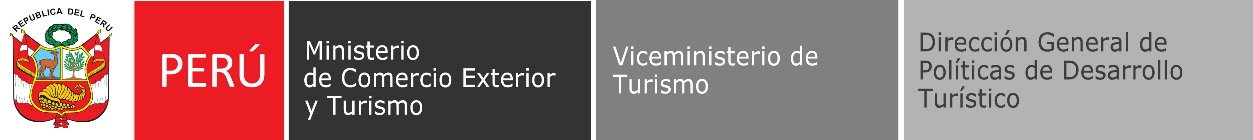 “Decenio de la Igualdad de Oportunidades para Mujeres y Hombres” “Año del Bicentenario del Perú: 200 Años de Independencia”25° Congreso Interamericano de Ministros y Altas Autoridades de Turismo de la OEA (6 octubre 2021, 8:00 - 17:00 hora Lima)- Palabras - QUINTA SESION PLENARIA: Estrategias para mitigar los efectos negativos del Covid-19 en el Turismo: Protocolos y herramientas tecnológicas (13:15 - 14:30 horas)Reciban un cordial saludo desde el Perú, estimada señora Presidenta del Vigésimo Quinto Congreso Interamericano de Ministros y Altas Autoridades de Turismo de la OEA, Sofía Montiel de Afara, Ministra de la Secretaría Nacional de Turismo de Paraguay, señor Luis Almagro, Secretario General de la Organización de los Estados Americanos (OEA), señora Kim Osborne, Secretaria Ejecutiva para el Desarrollo Integral de la Organización de los Estados Americanos (OEA) y estimadas Autoridades, Ministros y Ministras de los Estados miembros de la OEA. Coincidimos con la necesidad de avanzar con los programas de vacunación, a fin de lograr que las poblaciones de los países de la OEA estén inmunizadas para mitigar los riesgos generados por la COVID-19 y sus variantes en los viajes internacionales de los turistas. El Perú de su población objetivo a vacunar tiene al día de hoy 57% con una dosis y el 42% con su población objetivo con dos dosis, asimismo es importante la difusión constante de protocolos sanitarios claros sobre el ingreso, permanencia y salida de viajeros para las diferentes modalidades de ingreso internacional (aéreo, terrestre y acuático), que promueva un adecuado cumplimiento y que ayude a mejorar la percepción de destinos bioseguros. En el caso peruano tenemos destinos con certificación Safe travel en las 25 regiones o departamentos.Asimismo, la aplicación de herramientas digitales: certificados digitales, aplicativos de control sanitario, entre otros, y las estrategias de bioseguridad, tales como: burbujas o corredores de viajes bilaterales o multinacionales, son alternativas importantes para coordinar entre los países de la OEA, promoviendo viajes seguros para los turistas e incentivando la conectividad internacional.En este contexto, la especialización, innovación, flexibilidad y la seguridad sanitaria deben ser parámetros fundamentales de las nuevas necesidades del viajero actual, quien con mayor preferencia y tras la pandemia, habrá de buscar destinos seguros, no masificados, lejos de las urbes y cerca de la naturaleza, oportunidad que permitirá que nuevas alternativas como el Ecoturismo y el Turismo Comunitario ganen aún mayores adeptos. El día de ayer la Organización Internacional Green Destination reconoció a nueve destinos nacionales con prácticas de sostenibilidad en el premio “Top 100 Green Destination”. Estos destinos son: Reserva Nacional de Tambopata (Madre de Dios); Alto Mayo- Tarapoto (San Martín); Reserva Nacional Pacaya Samiria (Loreto); Gocta- Kuelap (Amazonas); Santuario Histórico Bosque de Pómac (Lambayeque); Parque Nacional Tingo María (Huánuco)Titicaca, Lago Sagrado de los Incas (Puno); Sandia la ruta del café y el Parque Nacional Bahuaja Sonene(Puno- Madre de Dios);y el Cañón de Colca (Arequipa). Los siete primeros son reservas naturales.“Decenio de la Igualdad de Oportunidades para Mujeres y Hombres” “Año del Bicentenario del Perú: 200 Años de Independencia”Finalmente, confiamos en que son oportunos los espacios de coordinación promovidos por la OEA, para la cooperación y colaboración regional respecto a las iniciativas impulsadas por los Estados, así como los temas priorizados identificados en los Grupos de Trabajo de la OEA, en los que Perú ha participado activamente, por lo que aprovecho la oportunidad para extender mi agradecimiento a Chile, México, Jamaica, Costa Rica y Colombia, que han liderado estos espacios, y cuyos resultados bien han sido presentados esta mañana, orientados a acelerar la recuperación del sector turismo como bloque. Por ello, aliento a todos los Estados Miembros a que aprobemos la Declaración de Paraguay y trabajemos conjuntamente en su Plan de Acción, y a la vez reafirmo el compromiso del Perú y de nuestro presidente Pedro Castillo Terrones en la perspectiva del fortalecimiento de la Comisión Interamericana de Turismo de la OEA como un foro activo de discusión y cooperación para enfrentar unidos los retos del turismo en las Américas. Muchas gracias.